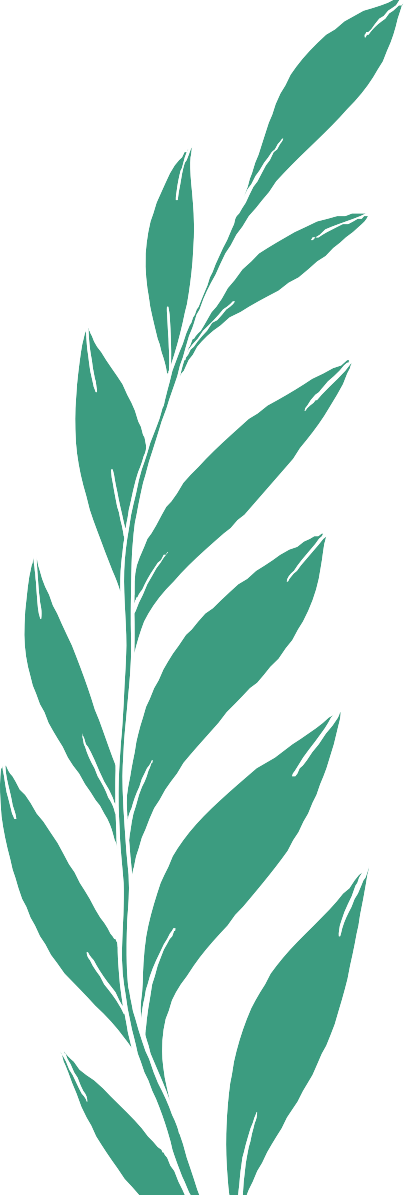 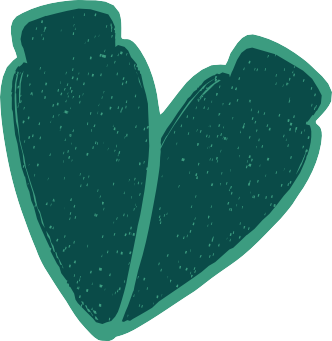 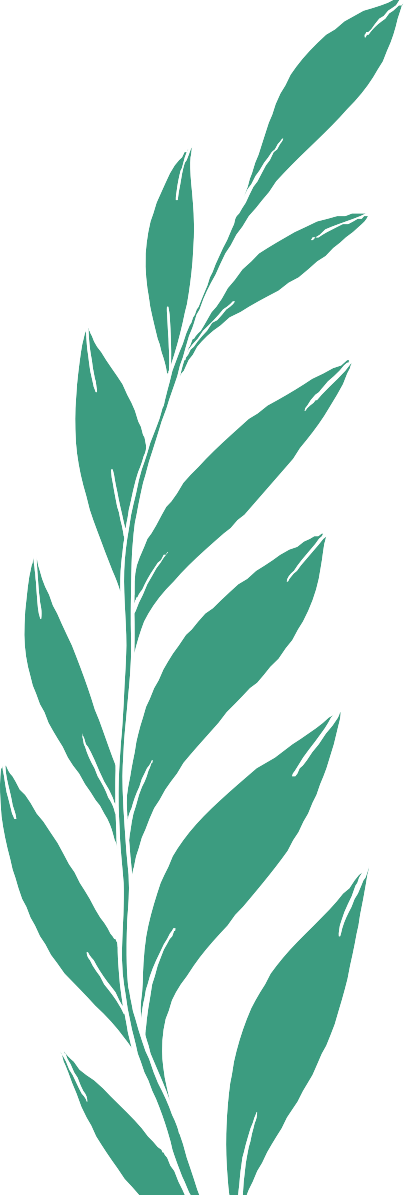 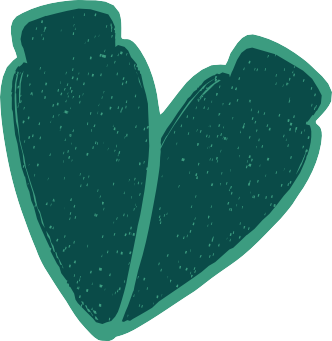 NOSSO SUSEM DESTAQUEInscreva sua experiência exitosa para:	19ª Mostra Brasil, aqui tem SUS II Oficina Nacional ImunizaSUS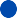 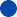 Acesse o link na legendaPeríodo de inscrição:de 06 março a 02 de abril.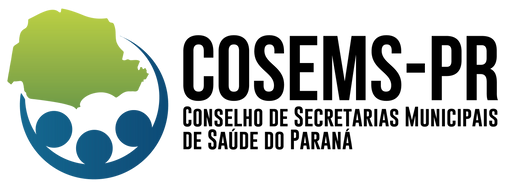 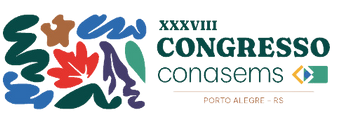 